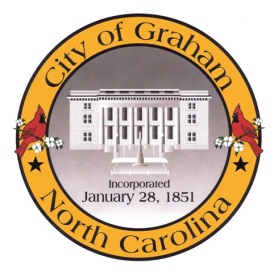 Planning BoardMeeting Agenda
October 17, 2017 at 7:00 PM
Council Chambers, 201 S Main StMeeting Called to Order, Invocation, and Overview of Board and general meeting rules1.	Approve minutes of the August 15, 2017 meeting2.	New Businessc. AM1708 Overlay Access. Request from the Planning Board to address cross-access agreements for commercial development within the Overlay Districts.3. Old Businessa. Comprehensive Plan Update. Discussion regarding ideas. Potentially making a recommendation to City Council.4. Public comment on non-agenda itemsAdjournA complete agenda packet is available at www.cityofgraham.com